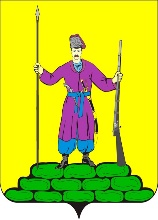 АДМИНИСТРАЦИЯ БЕРЕЗАНСКОГО СЕЛЬСКОГО ПОСЕЛЕНИЯВЫСЕЛКОВСКОГО  РАЙОНАРАСПОРЯЖЕНИЕот 10 декабря 2014 года                                                                         № 81-рст-ца БерезанскаяО мерах по обеспечению пожарной безопасности на территории Березанского сельского поселения Выселковского района в период проведения Новогодних и Рождественских праздниковНа основании статьи 15 Федерального закона от 6 октября 2003 года №131-ФЗ «Об общих принципах организации местного самоуправления в Российской Федерации», руководствуясь Федеральным законом от 21 декабря 1994 года №68-ФЗ «О защите населения и территорий от чрезвычайных ситуаций природного и техногенного характера», решения комиссии по  предупреждению и ликвидации чрезвычайных ситуаций и обеспечению пожарной безопасности Березанского сельского поселения Выселковского района от 8 декабря 2014 года №15 «О мерах по обеспечению пожарной безопасности в Березанском сельском поселении Выселковского района в период проведения Новогодних и Рождественских праздников», с целью предупреждения несчастных случаев и пожаров во время проведения Новогодних и Рождественских праздников на территории Березанского сельского поселения Выселковского района:Запретить в Новогодние и Рождественские праздники проводить фейерверки на территории Березанского сельского поселения Выселковского района.Запретить использование в зданиях и помещениях представлений с использованием пиротехнических изделий с применением открытого огня.Рекомендовать руководителям предприятий, учреждений и организаций всех форм собственности выполнить комплекс мероприятий, направленных на обеспечение противопожарной безопасности помещений, задействованных в Новогодних и Рождественских праздниках, а также проверку эвакуационных путей и выходов. Контроль за исполнением данного распоряжения оставляю за собой. Распоряжение вступает в силу со дня его подписания.Глава Березанского сельского поселенияВыселковского района 							             С.В.Влейсков 